Zlatá bula sicilskáZlatá bula sicilská je jedním z nejznámějších dějepisných pojmů ve školní praxi. Stejně tak rok jejího vydání, tedy rok 1212. Méně známý je její obsah a důsledky pro český stát a jeho panovníky.Zlatá bula sicilská________________________________________________________Zhlédněte video a odpovězte na otázku, proč dokument nese své označení, tedy proč bula, proč zlatá a proč sicilská:………………………………………………………………………………………………………………………………………………………………………………………………………………………………………………………………………………………………………………………………………………………………Přečtěte si krátkou pasáž z textu Zlaté buly sicilské a odpovězte na otázku:Text: „Proto my přihlížejíce k přeslavným službám oddanosti, které veškerý lid český od dávného času věrně i oddaně prokazoval císařství římskému a že jasný král jejich Otakar od začátku mezi jinými knížaty zvláště před ostatními nás zvolil císařem a při naší volbě ustavičně a užitečně setrval…“Otázka: Jak je možné, že král Otakar (Přemysl I. Otakar) volil císaře (Fridricha II.), vládce celého křesťanstva?……………………………………………………………………………………………………………………………………………………………………………………………………………………………………………………………………………..………………………………………………………………………………………………………………………..…………………………………………………………………………………………………………………………………………………………………………………………………………………………………………………………………………………………………………………..Napište jména dvou táborů říšských knížat, které mezi vedly „boj“ o korunu římského krále na přelomu 12. a 13. století. Odpověď najdete ve videu.…………………………………………………………….……………………………………………………………….……………………………………………………………………………………………………………………………………………..………………………………………….……………………………….………………..Napište jméno patrně nejmocnějšího středověkého papeže, během jehož pontifikátu byla vydána Zlatá bula sicilská, a který měl velký politický vliv na tehdejší události.:…………………………………………………………………………………………………………………………………………………..………………………………….……………………………………………………………….……………………………………………………………….……………………………….………………..Co jsem se touto aktivitou naučil(a):………………………………………………………………………………………………………………………………………………………………………………………………………………………………………………………………………………………………………………………………………………………………………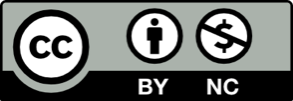 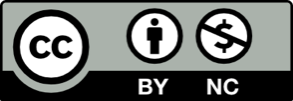 